Pèlerinage paroissial à Notre Dame de Peyragude du 18 octobre 2014Groupement paroissial Montcuq - SauzetVous êtes tous invités à participer au pèlerinage organisé par la paroisse ce 18 octobre 2014.La vie est une marche, une aventure.Le pèlerinage est une marche ensemble en Eglise, vers un lieu visité par Dieu, pour rencontrer Celui qui est, qui était et qui vient. Une marche qui donne sens à la vie, qui est en même temps une démarche fraternelle de conversion, et de prière. C’est croire que le Christ marche avec nous.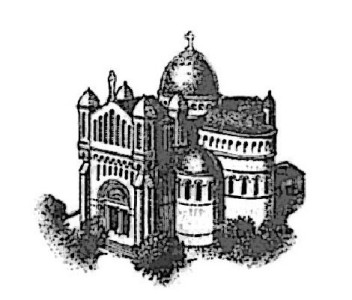 Nous nous rendrons au Sanctuaire de Notre Dame de Peyragude. Marche (facultative), temps de prière, visite du lieu, activités pour les jeunes et les moins jeunes, célébration… nous permettrons de découvrir ou redécouvrir ce haut lieu d’Espérance.INSCRIPTION :(A remettre au presbytère d’ici au 12 octobre Boite aux lettres ou e-mail : contact@paroissedemontcuq.fr)Famille : ………………………………………..	Nombre d’adultes : …………..	Nombre d’enfants : …………. Bus à 8h00 à Sauzet		 Bus à 8h15 à Montcuq 	(cochez la case qui convient)Prévoir pique nique à emporter dans un sac à dos et ustensiles de vaisselle.Retour prévu vers 18h.Une participation de 10 euros par personne est demandée (gratuit pour les moins de 14 ans).__________________________________________________________________________________A compléter si nécessaire en cas d’absence des parents à la journée :Je soussigné ………………………………………………	autorise mon enfant à participer au pèlerinage paroissial à Notre Dame de Peyragude le 18 octobre 2014. J’autorise les accompagnateurs à prendre toutes les mesures nécessaires en cas d’accident.Signature :__________________________________________________________________________________